В 2015 году приняла участие в Назаровском образовательном форуме с мастер-классом техника «Торцевания».Цель мастер-класса: обучение детей и родителей технике многослойного торцевания. 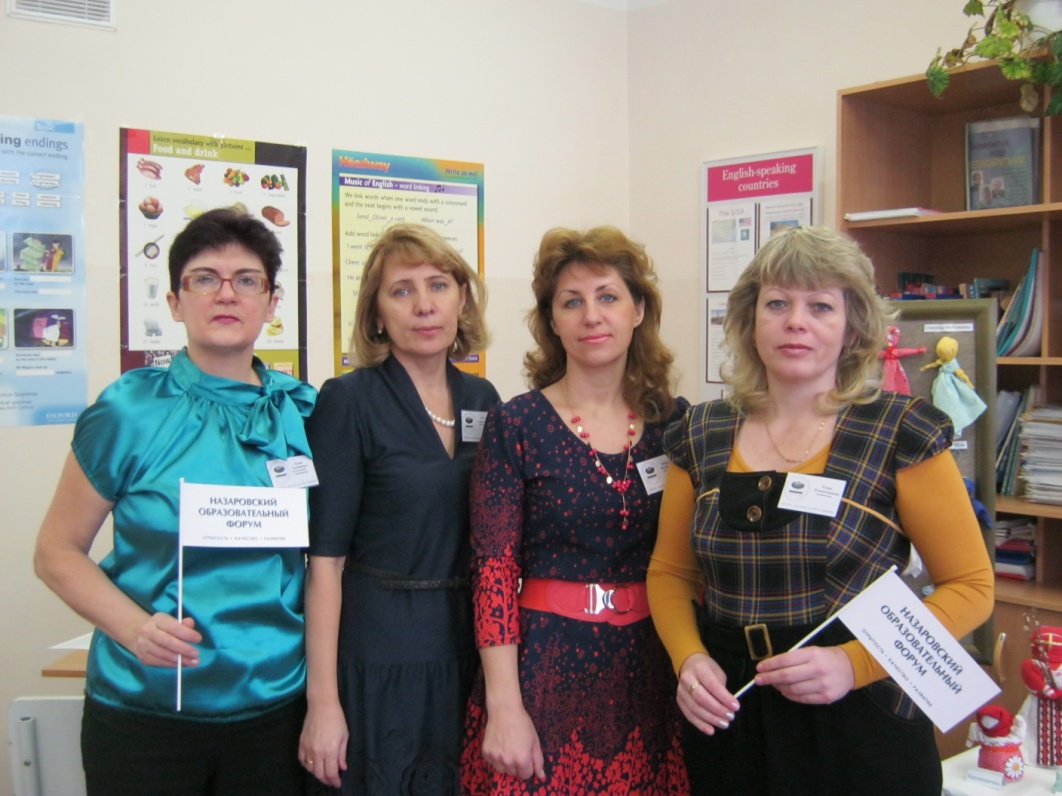 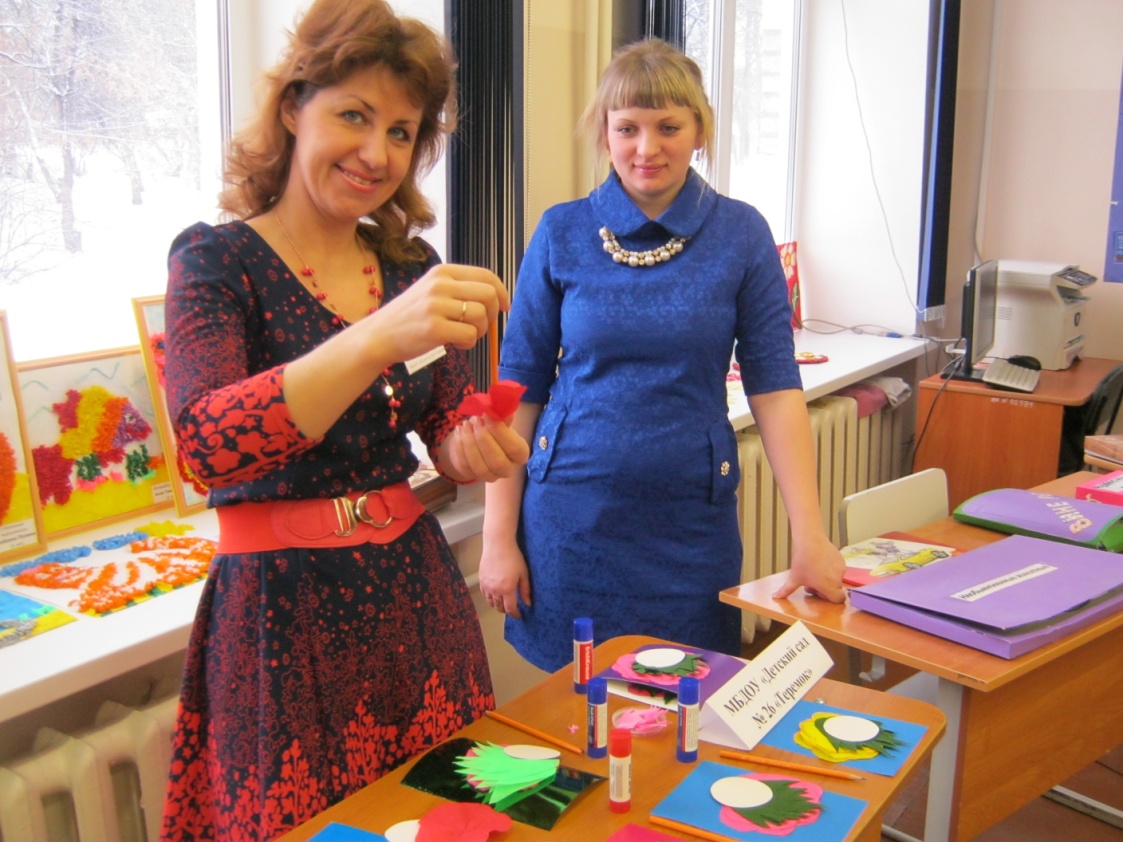 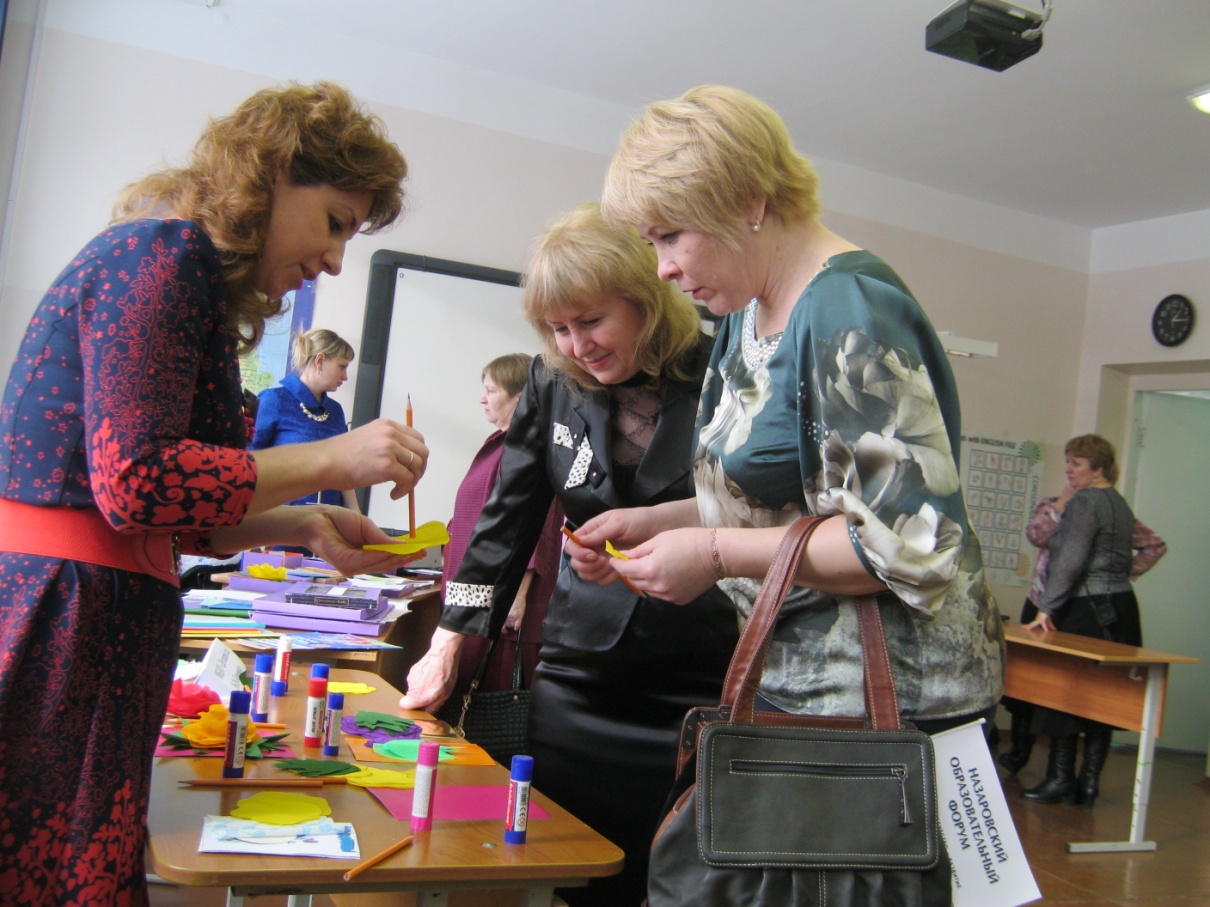 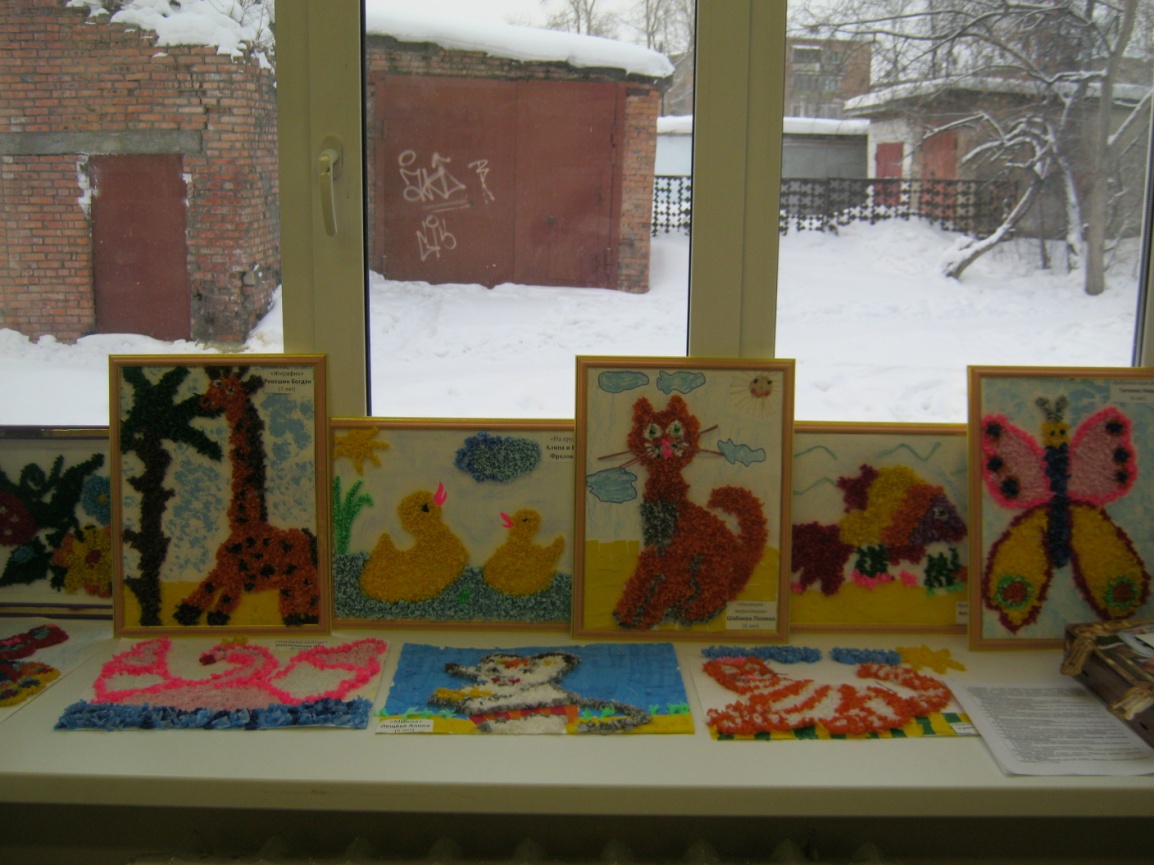 